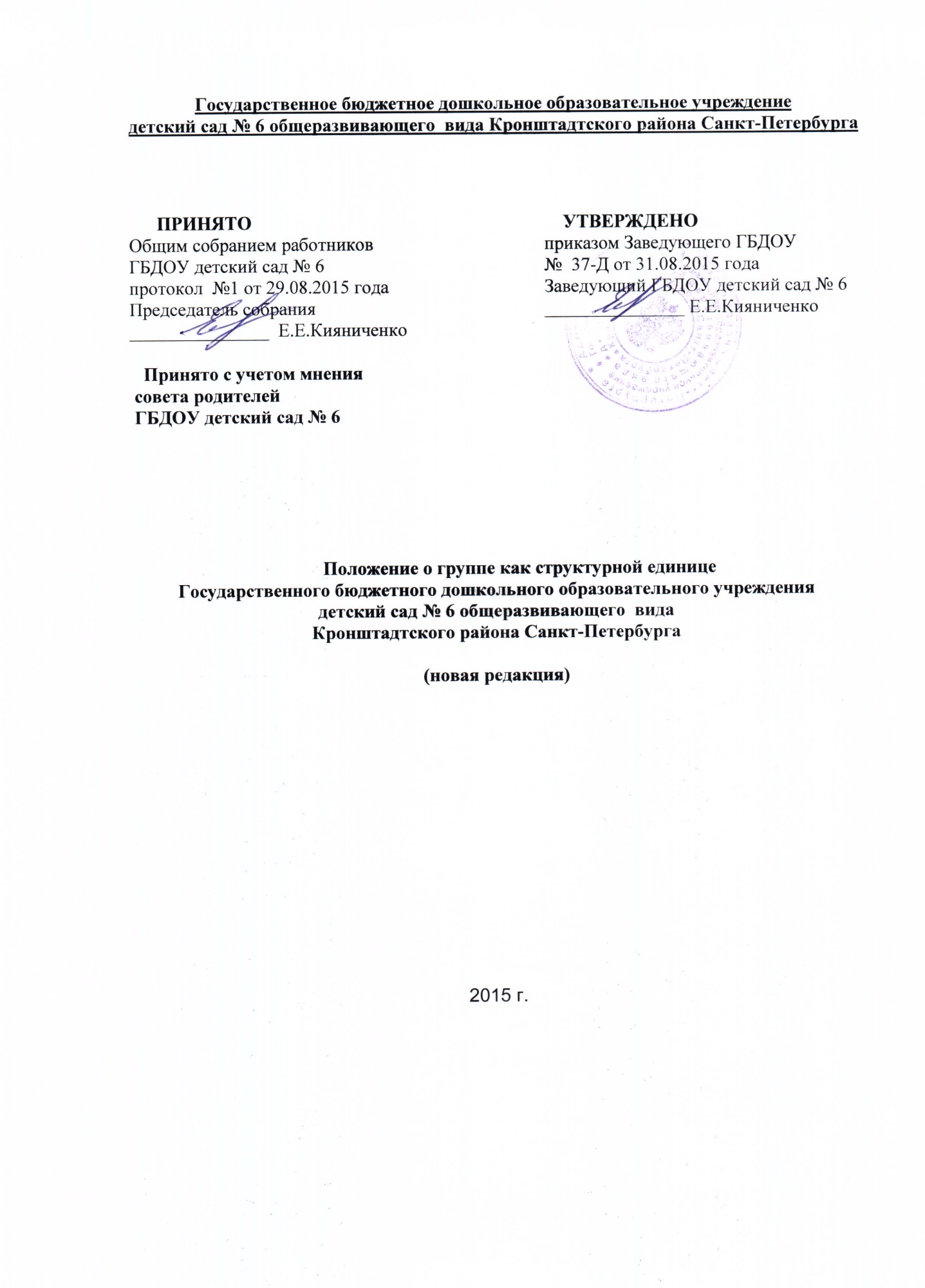 Общие положения.Настоящее положение разработано в соответствииФедерального закона Российской Федерации от 29.12.2012 №273-ФЗ «Об Образовании в Российской Федерации» ( частью 2, 4 статьи27);Федерального закона от 24.07.1998 124-ФЗ «Об основных гарантиях прав ребенка в Российской Федерации» (ред. от 02.12.2013 с изменениями вступившими в силу 13.12.2013);приказом Министерства образования и науки Российской Федерации от 30 августа 2013 года № 1014 «Об утверждении Порядка организации и осуществления образовательной деятельности по основным общеобразовательным программам - образовательным программам дошкольного образования»-Федеральным государственным образовательным стандартом дошкольного образования (утверждено приказом Министерства образования и науки Российской Федерации от 17 октября 2013 г. № 1155);постановлением Главного государственного санитарного врача Российской Федерации от 15 мая 2013 года № 26 «Об утверждении СанПиН 2.4.1.3049-13 «Санитарно-эпидемиологические требования к устройству, содержанию и организации режима работы дошкольных образовательных организаций» (глава Х1),Конвенцией о правах ребенка (ст. 18, 19).Настоящее положение определяет порядок создания и функционированиядошкольных групп, как структурного подразделения (далее - Группы) с 2 до 7 лет на базе государственного бюджетного дошкольного образовательного учреждения детский сад № 6 общеразвивающего вида Кронштадтского района Санкт-Петербурга (далее Учреждение).Положение определяет направление деятельности группы (с 2 до 7 лет), обеспечивающее осуществление образовательной деятельности с учетом уровня, вида и направленности реализуемой общеобразовательной  программы, формы обучения и режима пребывания воспитанников, взаимодействие участников образовательных отношений.Группа не является юридическим лицом и действует на основании Устава УчрежденияВ Группе общеразвивающей направленности осуществляется дошкольное образование в соответствии с образовательной программой образовательного учреждения, разрабатываемой им самостоятельно на основе примерной основной общеобразовательной программы дошкольного образования и Федеральным государственным образовательным стандартом дошкольного образования, приказ № 1155 от 17.10.2013 Министерства образования и науки Российской Федерации.Цели, задачи и предмет деятельности дошкольных группОсновными целями деятельности дошкольных групп являются:присмотр и уход за детьми в возрасте от 2 до 7 лет (далее - воспитанники);воспитание, обучение и оздоровление воспитанников;физическое, интеллектуальное и нравственное развитие воспитанников;адаптация воспитанников к жизни в обществе;формирование у воспитанников навыков и привычек здорового образа жизни;подготовка воспитанников к школьному обучению.Основными задачами деятельности дошкольных групп являются:охрана и укрепление физического и психического здоровья детей, в том числе эмоционального благополучия;обеспечение равных возможностей для полноценного развития каждого ребенка в период дошкольного детства независимо от места жительства, пола, нации, языка, социального статуса, психофизических и других особенностей (в том числе ограниченных возможностей здоровья);обеспечение преемственности целей, задач и содержания образования, реализуемых в рамках образовательных программ различных уровней (далеепреемственность основных образовательных программ дошкольного и начального общего образования);создания благоприятных условий развития детей в соответствии с возрастными и индивидуальными особенностями и склонностями, развития способностей и творческого потенциала каждого ребенка как субъекта отношений с самим собой, другими людьми, взрослыми и миром;объединение обучения и воспитания в целостный образовательный процесс на основе духовно-нравственных и социокультурных ценностей и принятых в обществе правил и норм поведения в интересах человека, семьи, общества;формирование общей культуры личности детей, в том числе ценностей здорового образа жизни, развития социальных, нравственных, эстетических, интеллектуальных, физических качеств, инициативности, самостоятельности и ответственности ребенка, формирования предпосылок учебной деятельности;обеспечение вариативности и разнообразия содержания Программ и организационных форм дошкольного образования, возможности формирования Программ различной направленности с учетом образовательных потребностей, способностей и состояния здоровья детей;формирования социокультурной среды, соответствующей возрастным, индивидуальным, психологическим и физиологическим особенностям детей;- обеспечение психолого-педагогической поддержки семьи и повышения компетентности родителей (законных представителей) в вопросах развития и образования, охраны и укрепления здоровья детей.Организация функционирования Группы общеразвивающей направленности.Группа создается в дошкольном образовательном учреждении, при наличии:соответствующих условий для организации работы с детьми,кадрового и программно-методического обеспечения,психолого-педагогических требований к устройству образовательного Учреждения, определяемых нормативно-правовыми актами Министерства образования Российской Федерации.Помещения Группы должны отвечать педагогическим, санитарногигиеническим требованиям, правилам пожарной безопасности.Группа общеразвивающей направленности функционирует на основании приказа руководителя Учреждения с указанием профиля и режима работы (в соответствии с договором об образовании между Учреждением и родителями (законными представителями)).Для открытия группы общеразвивающей направленности необходимы:штатное расписание;режим работы группы;график работы работников группы;Положение о группе, как структурном подразделении;договор об образовании между участниками образовательных отношений (Учреждения и родителями (законными представителями) воспитанника);заявление родителей (законных представителей);должностные инструкции работников Группы.Учреждение, имеющее в своем составе группы общеразвивающей направленности, несет ответственность во время образовательной деятельности за жизнь и здоровье детей, работников Группы, за соответствие форм, методов и средств организации возрастным и психофизическим возможностям детей.Группа обеспечивается кадрами: два воспитателя, помощник  воспитателя.Режим работы Группы - в режиме полного дня, (12 часовое пребывание), с 7.00-19.00, выходные - суббота и воскресенье.Медицинское сопровождение воспитанников Группы обеспечивается медицинскими работниками Учреждения и  «Детская городская поликлиника № 74» (на основании двустороннего договора с Учреждением).При организации режима (12-часовом пребывания детей) в Учреждении организуется прием пищи с интервалом 3-4 часа - 4-х разовое питание, (дополнительный второй завтрак), согласно режима дня регулируется санитарными нормами.Для обеспечения разнообразного и полноценного питания детей в Учреждении и дома, родители получают информацию об ассортименте питания ребенка: вывешивается ежедневное меню в каждой групповой ячейке. В ежедневном меню указывается: наименование блюда, объем порций.Комплектование Группы общеразвивающей направленностиПорядок комплектования Группы определяется приложением к распоряжению учредителя «Об утверждении правил комплектования и приема детей в муниципальные дошкольные образовательные учреждения района», настоящим Положением, Уставом Учреждения, Положением о комплектовании и приеме детей в дошкольное образовательное учреждение.Прием в Группу осуществляется на основании заявления родителей (законных представителей), при наличии направления учредителя.В Группу принимаются дети от 2 до 7 лет; комплектование детей проводится по одновозрастному принципу, в августе месяце.Наполняемость группы устанавливается в соответствии требованиями СанПиН (2.4.1.3049-13) от 15.05.2013 № 26 .При приеме детей в группу администрация Учреждения обязана ознакомить родителей (законных представителей) с Уставом учреждения, с лицензией на осуществление образовательной деятельности, со свидетельством о государственной аккредитации, с образовательными программами и другими документами, регламентирующими организацию и осуществление образовательной деятельности, права и обязанности воспитанников.Отношения между Учреждением и родителями (законными представителями) регулируются совместным договором об образовании, заключаемым в установленном порядке.На начало учебного года руководитель Учреждения издает приказ о комплектование Группы, в конце учебного года - приказ о переводе детей в другую возрастную группу.Образовательная деятельностьСодержание образовательного процесса в Группе осуществляется в соответствии с образовательной программой дошкольного образования Учреждения.Воспитательно-образовательный процесс в Группе направлен на разностороннее развитие детей дошкольного возраста с учетом их возрастных и индивидуальных особенностей, в том числе достижение детьми дошкольного возраста уровня развития, необходимого и достаточного для успешного освоения ими образовательных программ, на основе индивидуального подхода к детям дошкольного возраста и специфичных для детей дошкольного возраста видов деятельности.Организация образовательной деятельности Группы предусматривает создание условий для различных видов деятельности с учетом возрастных особенностей, интересов и потребностей детей.Продолжительность видов деятельности и режим работы в Группе организуется с учетом гигиенических требований к максимальной нагрузке на детей дошкольного возраста.При организации работы с детьми используются следующие формы работы: индивидуальные, подгрупповые, групповые.Отношения воспитанника и работников Группы строятся на основе сотрудничества, уважения личности воспитанника и предоставления ему свободы развития в соответствии с индивидуальными особенностями.Права и обязанности участников образовательных отношений.Участниками образовательных отношений в Группе являются воспитанники, родители (законные представители), воспитатели и другие специалисты.Права, обязанности и социальные гарантии каждого работника Группы определяются законодательством Российской Федерации, должностными инструкциями, Трудовым договором, определяющим функциональные обязанности и квалификационные характеристики.Права и обязанности воспитанников и родителей (законных представителей) определяются локальными актами учреждения, договором об образовании (между Учреждения и родителями (законными представителями).К педагогической деятельности в Группе не допускаются лица лишенные права заниматься педагогической деятельностью в соответствии с вступившим в законную силу приговором суда; имеющие или имевшие судимость, подвергающиеся или подвергавшиеся уголовному преследованию (за исключением лиц, уголовное преследование в отношении которых прекращено по реабилитирующим основаниям) за преступления против жизни и здоровья, свободы, чести и достоинства личности (за исключением незаконного помещения в психиатрический стационар, клеветы и оскорбления), половой неприкосновенности и половой свободы личности, против семьи и несовершеннолетних, здоровья населения и общественной нравственности, а также против общественной безопасности; имеющие неснятую или непогашенную судимость за умышленные тяжкие и особо тяжкие преступления;признанные недееспособными в установленном федеральным законом порядке; имеющие заболевания, предусмотренные перечнем, утверждаемым федеральным органом исполнительной власти, осуществляющим функции по выработке государственной политики и нормативно-правовому регулированию в сфере здравоохранения, социального развития, труда и защиты.Управление и руководствоНепосредственное руководство деятельностью Группы осуществляет руководитель Учреждения.Администрация Учреждения подотчетна в своей деятельности Учредителю.Дошкольное учреждение руководствуется штатным расписанием, которое утверждается руководителем Учреждения.Руководитель Учреждения определяет функциональные обязанности каждого работника Группы.К педагогическим работникам Группы предъявляются требования, соответствующие квалификационной характеристике по должности.